DECIZIA nr. 7/7din 14 decembrie 2017 Cu privire la transferulOficiilor medicilor de familie din satele Tudora și Palanca Examinînd demersul dnei Mariana Haret, șef, IMSP „Centrul de sănătate Ştefan Vodă"                     nr. 343 din 20.11.2017; În scopul sporirii accesibilității la serviciile medicale primare a populației din satele                        Tudora și Palanca; În baza art. 43 alin. (1) lit. r) şi art. 46 din Legea nr. 436 - XVI din 28.12.2006 privind administraţia publică locală, Consiliul raional Ştefan Vodă DECIDE:1. Se transferă Oficiul medicilor de familie din satul Tudora și Oficiul medicilor de familie din     satul Palanca, din cadrul Instituției Medico - Sanitare Publice Centrul de sănătate Ștefan Vodă în cadrul Instituției Medico - Sanitare Publice Centrul de sănătate Crocmaz, din data de 01.01.2018.2. Se transferă:2.1. Statele de personal ale Oficiului medicilor de familie din satul Tudora (6,75 unități) și Oficiului medicilor de familie din satul Palanca (7,25 unități) din cadrul Instituției Medico - Sanitare Publice Centrul de sănătate Ștefan Vodă în cadrul Instituției Medico - Sanitare Publice Centrul de sănătate Crocmaz, conform anexei nr.1.2.2. Bunurile materiale aflate în gestiunea Oficiului medicilor de familie din satul Tudora și Oficiului medicilor de familie din satul Palanca de la bilanțul contabil al Instituției                     Medico - Sanitare Publice Centrul de sănătate Ștefan Vodă la bilanțul contabil al Instituției              Medico - Sanitare Publice Centrul de sănătate Crocmaz, conform anexei nr.2.3. Președintele raionului, Nicolae Molozea, se împuternicește de a institui comisia de                primire-predare a bunurilor materiale specificate în pct. 2.2 al prezentei decizii în termen de 10 zile din data adoptării.4. Managerii, IMSP Centrul de sănătate Ștefan Vodă (Mariana Haret) și IMSP Centrul de sănătate Crocmaz (Ion Babei), vor propune spre aprobare la ședința imediat următoare a Consiliului raional, statele de personal pentru anul 2018, în concordanță cu numărul populației înregistrate la medicul de familie al instituțiilor nominalizate.5. Controlul executării prezentei decizii se atribuie dlui Nicolae Molozea, preşedintele raionului.6. Prezenta decizie se aduce la cunoştinţă:
                     Oficiului teritorial Căuşeni al Cancelariei de Stat;Ministerul Sănătății, Muncii și Protecției Sociale;Compania Națională de Asigurări în Medicină;                     IMSP „Centrul de sănătate Ştefan Vodă"; IMSP „Centrul de sănătate Crocmaz";                      Prin publicare pe pagina web și Monitorul Oficial al Consiliului raional Ștefan Vodă.        Preşedintele şedinţei:                                                                              Vladimir Baligari         Contrasemnează       Secretarul Consiliului raional                                                                  Ion ŢurcanAnexa nr. 1la  decizia Consiliului raional Ştefan Vodănr. 7/7 din 14 decembrie 2017Statele de personalOMF TudoraStatele de personalOMF Palanca Anexa nr. 2la  decizia Consiliului raional Ştefan Vodănr. 7/7 din 14 decembrie 2017Bunurile imobiliare şi mijloacele fixe OMF TudoraBunurile imobiliare şi mijloacele fixe OMF Palanca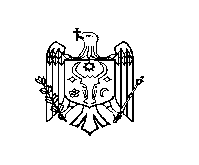 REPUBLICA MOLDOVACONSILIUL RAIONAL ŞTEFAN  VODĂOMF Tudora populaţia - 1726OMF Tudora populaţia - 1726OMF Tudora populaţia - 1726OMF Tudora populaţia - 1726Cod FuncțiaUnități221104Medic de familie 1,00325301Asistent medical comunitar superior1,00222102Asistent medical de familie 2,25325501Asistent  medical  fizioterapie 0,25314102Laborant  medical0,25532104Infermieră  0,50832202Şofer0,50818206Operator (sezonier)-paznic1,00Total:6,75OMF Palanca populaţia - 1847OMF Palanca populaţia - 1847OMF Palanca populaţia - 1847OMF Palanca populaţia - 1847Cod FuncțiaUnități221104Medic de familie 1,25222102Asistent medical de familie superior1,00222102Asistent medical  de familie 1,50325301Asistent medical comunitar1,00325501Asistent medical a cabinetului de fizioproceduri 0,25314102 Laborant medical0,25532104Infermieră   1,00818206Operator (sezonier)-paznic1,00Total:7,25Mijloace fixe Consiliul rational Ștefan VodăMijloace fixe Consiliul rational Ștefan VodăMijloace fixe Consiliul rational Ștefan VodăMijloace fixe Consiliul rational Ștefan VodăDenumirea Cantitatea (unități)Valoarea (lei)1Cladiri OMF Tudora4 190224.802Constructii (gard beton)347,5 m 42190.003Complect de oxigen p-u urgenta13703.004Cintar p-u maturi13498.006Electrocardiograf portativ116667.007Fotoliu ginecologic14177.008Frigider arctic14047.009Masa de examinare a sugacilor13621.0010Otooftalmoscop14629.0011Set de tonometrie oculara110416.0012Set imobilizare13580.0013Cazan de gaze118969.50Total mijloace fixe Consiliu raional305722.30Mijloace fixe CNAMMijloace fixe CNAMMijloace fixe CNAMMijloace fixe CNAM1Calculator111417.002Dulap de reducerea gazului125814.853Microscop stereostepic15156.404Sterilizator cu aer cald de laborator111185.385Autoturism Fiat Ponta1199000.00Total mijloace fixe CNAM252573.63Obiecte de mica valoare CNAMObiecte de mica valoare CNAMObiecte de mica valoare CNAMObiecte de mica valoare CNAM1Analizator gluconic1158.082Aparat de telefon1240.003Aragaz1890.004Aspirator1527.885Aparat fac12678.006Aparat snim-111358.007Aparat uvc-6611432.008Aparat uzt-112182.009Brad artificial1160.0010Butelie p-u culer3300.0011Caldare de plastic5106.6612Caldare zinc5190.0013Cana118.0014Camerton1225.5615Carniz de lemn5500.0016Casolete4451.5617Centrifuga1819.0018Ciainic electric1202.5019Cintar electronic p-u sugaci12212.0020Ciocanas neurologic1115.0021Ciocanas reflex162.27.0022Computator15320.0023Contor electric23440.9824Convector electric1950.0025Cos de gunoi4168.4526Cratita630.9127Cuier p-u haine352.1828Cusetca medicala8518.3629Cuve2360.0030Dispozitiv p-u determinarea copilului1411.5131Dulap7784.5932Fier de calcat1147.5033Foarfece chirurgicale2294.0034Fotoliu cu oala1413.6835Fotoliu teatral6204.0036Frigider12540.0037Geanta de laborator1338.5038Generator benzina13700.0039Hirlet130.0040Inscriptie2175.0041Lada de metal12229.0242Lingura folcmana7415.2043Masa mobile p-u instrumente22880.0044Mese cu 2 noptiere1124.0045Mese cu o noptiere4375.7046Mese diferite4184.7247Noptiere16482.7848Oala de noapte110.0049Ochelari p-u protectie169.8450Oglinda ginecologica201598.8051Oglinda lui cusco12654.7252Oglinda lui siemens11501.6053Otoscop31973.6654Panou informativ11400.0055Paravcan1150.0056Pat p-u mature aj.uman21415.5757Pat p-u maturi8325.3758Peac p-u copii1183.0259Peac p-umaturi1183.0260Pelviometru1150.3161Pensa tip gross1264.0062Penseta anatomica6462.0063Penseta chirurgicala2162.6064Plita electrica1271.0565Pompa de apa1690.0066Pompa p-u butelii de apa1250.0067Printer11824.2768Psihometru1300.0069Reflector111.2870Safeu168.4471Scaune diferite11180.0372Scaune negre71750.0073Signalizator1940.0074Specule nazale482.3275Stabilizator de tensiune electrica1600.0076Stativ31026.1377Stativ p-u infuzie1840.0078Sterilizator de foc871.3779Stetoscop233.3680Stetoscop aj.um1174.5581Stetoscop obstretic137.8282Stingator2712.0083Tablita vizuala1823.1784Taburete213.2085Tave2644.386Telefon1200.00  87Termometru pina la 300gr2300.0088Tonometru clinic cu stetoscop51726.0089Topor191.6290Ventilator1285.00Total Obiecte de mica valoare CNAM64850,01Inventar moale CNAMInventar moale CNAMInventar moale CNAMInventar moale CNAM1Bluze medicale16854.292Ciarsaf p-u maturi5280.003Ciarsaf p-u maturi aj.um15122.354Covor de semilina1081.485Cuvertura6300.006Fata de perna626.947Capoate p-u medici4319.768Covor91350.009Patura p-u maturi14537.2410Patura p-u mature aj.um1300.0011Perdele5600.0012Perna1174.0613Portieri15151.7314Saltele31260.7415Scutece cu pelicula6300.0016Servetele4280.00Total inventar moale CNAM6838.59Total bunuri OMF Tudora629984,53Nr  d/oDenumireaCantitatea (unități)Valoarea (lei)Mijloace fixe Consiliu rational Ștefan VodăMijloace fixe Consiliu rational Ștefan VodăMijloace fixe Consiliu rational Ștefan VodăMijloace fixe Consiliu rational Ștefan Vodă1Cladirea OMF Palanca1 95207.272Otooftalmoscop14629TOTAL Mijloace fixe Consiliul raional99836.27Mijloace fixe CNAM1Calculator110672.202Cazan de gaze13224.003Dulap de reducerea gazului130332.004Electrocardiograf114449.32TOTAL Mijoace fixe CNAM58677.52Obiecte de mica valoare CNAM1Antropometru p-u copii1720.002Aparat de telefon1240.003Aparat galvano1134.964Aragaz12280.005A-t UVC-6611432.006Banchetca31022.787Brad artificial1160.008Butelie p-u culer3300.009Caldare de gunoi377.6810Caldare masa plastica8153.1411Caldare tinc7266.0012Camerton1225.5613Casolete41400.2414Centrifuga1787.0015Ciainic electric1325.0016Cintar electronic p-u sugaci12886.0017Ciocanas neurologic1115.0018Complect oftalmologic1210.0019Cos de gunoi283.8920Cratita1125.0021Cuier p-u haine117.8022Cusetca medicala3298.6923Cuve2360.0024Dulap84395.6325Dulap de carti11193.8426Dulap medical2101.7627Fier de calcat1250.0028Foarfece chirurgicale3444.0029Fotoliu ginecilogic11773.0030Frigider12645.0031Frigider orc-811830.0032Hirlet130.0033Inscriptie180.0034Lada de metal12229.0235Lampa nosogl.190.8036Lampa stilo135.0037Lighian masa plastic464.0038Lingura folcmana6357.6039Masa de birou43762.0040Masa de pelinat169.3941Masa mobile p-u instrumente12004.0042Masa p-u instrumente261.1443Masina de spalat11980.0044Mese diferite3123.2045Noptiera81181.7446Noptiera la pat1311.3247Ochelari p-u protectie169.8448Oala de noapte110.0049Oglinda214.4050Oglinda lui cusco10469.5451Oglinda lui siemens7475.9652Otoscop186.3053Panou informativ11400.0054Paravcan1150.0055Pat p-u maturi1775.256Peac p-u copii1183.0257Peac p-u maturi1183.0258Penseta tip gross-maier1264.0059Penseta anatomica7552.0060Penseta chirurgicala4325.2061Pompa p-u butelii de apa1250.0062Printer12340.0063Safeu148.0064Scaun rotativ136.8865Scaune8147.8066Scaune negre92105.0667Set de 2 becuri la otooftalmoscop1329.1768Set de cesti190.0069Signalizator1940.0070Sit upravlenie1154.0071Stativ p-u infuzie1840.0072Sterilizator gp-8012138.0073Stetofonidoscop137.8274Stetoscop116.6875Stetoscop de lemn1250.0076Stingator2900.0077Tablita vizuala1270.0078Telefon1130.0079Tonometru clinic cu stetoscop41384.0080Tonometru medical11752.0081Tonometru2689.0082Trusa medicului de familie11460.0083Ventilator1285.00Total Obiecte de mica valoare CNAM60185,07Inventar moale CNAMInventar moale CNAMInventar moale CNAMInventar moale CNAM1Capoate p-u medici8130.512Ciarsaf p-u maturi18715.523Covor4.5325.044Fata de perna448.005Patura p-u maturi139.746Patura aj.um.3486.817Perdele de capron250.008Perna338.729Saltele p-u maturi257.6010Servete10343.99Total Inventar moale CNAM2235.93Total bunuri OMF Palanca220934,79